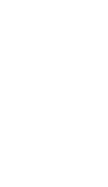 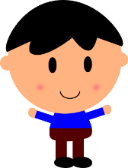 Noah’s IEP Goals:Answer who, what, where and when questions about textDetermine the main idea of paragraphs and sections of textStandardsGrade 5 (grade-level)Quote accurately from a text when explaining what the text says explicitly and when drawing inferences from the textGrade 3 (instructional-level)Ask and answer questions to demonstrate understanding of a text, referring explicitly to the text as the basis for the answersWhat goal should anchor the lesson?